О досрочном назначении пенсии матерям25 ноября 2020г, ЧугуевкаВ последнее воскресение ноября в нашей стране отмечается один из самых замечательных и теплых праздников – День матери. Этот праздник напоминает нам о необходимости бережного отношения к женщине, дающей жизнь, оберегающей и воспитывающей своих детей. Управление Пенсионного фонда по Чугуевскому району Приморского края поздравляет всех матерей и напоминает, что отдельные категории женщин, родивших и воспитавших детей, имеют право на назначение страховой пенсии по старости ранее достижения общеустановленного возраста. Закон предусматривает более ранний выход на пенсию для матерей инвалидов с детства и многодетных матерей. Так, матерям детей инвалидов с детства и женщинам, родившим пятерых и более детей, пенсия назначается в 50 лет. Если у женщины  четверо  детей, она сможет досрочно выйти на пенсию в 56 лет, а при наличии троих детей - в 57 лет. При этом для досрочного назначения пенсии необходимо соблюдение ряда условий:  - воспитание ребенка до 8 лет;- наличие страхового стажа  не менее 15 лет (уход за детьми включается в стаж);- наличие требуемого (минимального) количества пенсионных коэффициентов, которое зависит от года выхода на пенсию. Кроме того,  на досрочный выход на пенсию имеют право женщины, имеющие двух и более детей, достигшие возраста 50 лет, если они имеют страховой стаж не менее 20 лет и проработали не менее 12 календарных лет в районах Крайнего севера  либо не менее 17 календарных лет в приравненных к ним местностях. На территории Приморского края имеется 5 территорий, относящихся к местностям, приравненным к районам Крайнего Севера (г. Дальнегорск, Ольгинский, Тернейский, Кавалеровский районы и часть Красноармейского района). Обращаем внимание, что можно заранее обращаться в территориальный орган ПФР края по месту жительства для проведения заблаговременной работы и учета  всех пенсионных прав.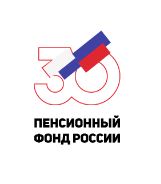  ГОСУДАРСТВЕННОЕ УЧРЕЖДЕНИЕ – УПРАВЛЕНИЕ ПЕНСИОННОГО ФОНДАРОССИЙСКОЙ ФЕДЕРАЦИИ ПО ЧУГУЕВСКОМУ РАЙОНУ ПРИМОРСКОГО КРАЯ